európsky formulárživotopisu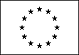 Osobné informácieMenoMiklós LászlóAdresa96901 Banský Studenec 114TelefónFaxE-mailmiklos@tuzvo.sk NárodnosťmaďarskáDátum narodenia24. januára 1949Pracovné skúsenosti• Obdobie (od – do)1994  - 2019, s prestávkami a s periódami  s čiastkovým úväzkom• Meno a adresa zamestnávateľaTechnická univerzita vo Zvolene  T.G. Masaryka 24, 960 53 Zvolen • Názov odvetviaŠkolstvo, univerzitné vzdelávanie• Dosiahutá pozíciaVedúci Katedry, člen vedeckej rady TU, člen vedeckej rady FEE• Hlavná pracovná náplň a zodpovednosťPrednášky, vedecká činnosť, garant študijného program a garant predmetov, koordinácia projektov, vedenie katedry, vedenie diplomových prác, vedenie dizertačných prác• Obdobie (od – do)1992 – 2019, s prestávkami  a s periódami  s čiast. v súčasnosti na čiastkový úväzok.• Meno a adresa zamestnávateľaÚstav krajinnej ekológie SAV, Štefánikova 3, 81499 Bratislava• Názov odvetviaVeda a výskum• Dosiahutá pozíciaVedúci vedecký pracovník (predtým vedúci oddelenia, predseda vedeckej rady)• Hlavná pracovná náplň a zodpovednosťVýskum, koordinácia projektov• Obdobie (od – do)2006 - 2010• Meno a adresa zamestnávateľaNárodná rada Slovenskej republiky, Námestie A. Dubčeka 1, 812 80 Bratislava• • Názov odvetviaparlament• Dosiahutá pozíciaPoslanec NR SR, podpredseda Výboru pre poľnohospodárstvo, životné prostredie a ochranu prírody• Hlavná pracovná náplň a zodpovednosťzákonodarstvo• Obdobie (od – do)1998 – 2006• Meno a adresa zamestnávateľaMinisterstvo životného prostredia SR, Nám. Ľ. Štúra 1, 812 35  • • Názov odvetviavláda• Dosiahutá pozíciaminister• Hlavná pracovná náplň a zodpovednosťRiadenie rezortu, tvorba a implementácia zákonov v oblasti životného prostredia• Obdobie (od – do)1996 – 2000• Meno a adresa zamestnávateľaTechnische Universität Wien, Karlsplatz 13, 1040 Wien• • Názov odvetviaŠkolstvo, univerzitné vzdelávanie• Dosiahutá pozíciaHosťujúci professor, čiastkový úväzok• Hlavná pracovná náplň a zodpovednosťPrednášky, skúšky• Obdobie (od – do)1995 – 1998 • Meno a adresa zamestnávateľaUniversität f. Bodenkultur, Gregor Mendel Straße 33, 1180, Wien, Austria• Názov odvetviaŠkolstvo, univerzitné vzdelávanie• Dosiahutá pozíciaHosťujúci professor, čiastkový úväzok• Hlavná pracovná náplň a zodpovednosťPrednášky, skúšky, vedenie diplomových prác• Obdobie (od – do)1994 - 1995• Meno a adresa zamestnávateľaRoskilde Universitet Center, Universitetsvej 1, Himmelev, 4000 Roskilde, Danmark• • Názov odvetviaŠkolstvo, univerzitné vzdelávanie• Dosiahutá pozíciaHosťujúci professor• Hlavná pracovná náplň a zodpovednosťPrednášky, skúšky, vedenie diplomových prác• Obdobie (od – do)1990 – 1992• Meno a adresa zamestnávateľaSlovenská komisia pre životné prostredie, Hlboká 1, Bratislava• • Názov odvetviavláda• Dosiahutá pozíciaNámestník ministra• Obdobie (od – do)1973 –  1990• Meno a adresa zamestnávateľaÚstav krajinnej ekológie SAV,  Štefánikova 3, 81499 Bratislava• • Názov odvetviaVeda a výskum• Dosiahutá pozíciaVedúci oddelenia• Hlavná pracovná náplň a zodpovednosťZákladný a aplikovaný výskum, koordinácia projektovVzdelanie a kurzy• Obdobie (od – do)1997• Názov a typ organizácie poskytujúcej vzdelanie či kurzyTechnická univerzita vo Zvolene• Hlavné predmety/praktické zručnostiInaugurácia na titul profesora• Získaný titulProf. (profesor)• Úroveň v národnej klasifikáciiProf.• Obdobie (od – do)1993 - 1994• Názov a typ organizácie poskytujúcej vzdelanie či kurzyOpen University Business School (UK) at City University Bratislava  • Hlavné predmety/praktické zručnosti“Effective manager”• Získaný titulDiplom o absolvovaní• Úroveň v národnej klasifikácii• Obdobie (od – do)1993 - 1994• Názov a typ organizácie poskytujúcej vzdelanie či kurzyOpen University Business School (UK) at City University Bratislava  • Hlavné predmety/praktické zručnosti“Environment”• Získaný titulDiplom o absolvovaní• Úroveň v národnej klasifikácii• Obdobie (od – do)1994• Názov a typ organizácie poskytujúcej vzdelanie či kurzySlovenská akadémia vied, Bratislava• Hlavné predmety/praktické zručnostiBiologické vedy• Získaný titulDrSc. (Doctor of Sciences)• Úroveň v národnej klasifikáciiDrSc.• Obdobie (od – do)1993• Názov a typ organizácie poskytujúcej vzdelanie či kurzyTechnická univerzita vo Zvolene• Hlavné predmety/praktické zručnostiHabilitácia na titul docenta • Získaný titulDoc. (docent)• Úroveň v národnej klasifikácii
Doc.• Obdobie (od – do)1980-1983• Názov a typ organizácie poskytujúcej vzdelanie či kurzyUniversita J.E. Purkyně, Brno, Česká republika• Hlavné predmety/praktické zručnostiGeografické vedy• Získaný titulCSc. (Kandidát geografických věd)• Úroveň v národnej klasifikáciiCSc.• Obdobie (od – do)1973 - 1975• Názov a typ organizácie poskytujúcej vzdelanie či kurzyPrírodovedecká fakulta Univerzity Komenského, Bratislava• Hlavné predmety/praktické zručnostiFyzická geografia• Získaný titulRNDr., (Rerum Naturale Doctor)• Úroveň v národnej klasifikáciiRNDr.• Obdobie (od – do)1968 - 1973• Názov a typ organizácie poskytujúcej vzdelanie či kurzyPrírodovedecká fakulta Univerzity Komenského, Bratislava• Hlavné predmety/praktické zručnostiFyzická  a regionálna geografia• Získaný titulPromovaný geograf• Úroveň v národnej klasifikáciiPromovaný geografOsobné schopnosti a zručnostizískané počas života či práce, ale nie nutne zakončené oficiálnymi certifikátmi či diplomamiMaterinský jazykmaďarskýOstatné jazykySelf-assessmentUnderstandingUnderstandingUnderstandingUnderstandingSpeakingSpeakingSpeakingSpeakingWritingWritingEuropean level (*)ListeningListeningReadingReadingSpoken interactionSpoken interactionSpoken productionSpoken productionSlovakC2C2C2C2C2EnglishB2C1C1C1C1		RussianB2C1C1C1C1		German B1B1B1A2A2PolishB1B2A1A1B1CzechC2C2C1C1C1(*) Common European Framework of Reference for Languages(*) Common European Framework of Reference for Languages(*) Common European Framework of Reference for Languages(*) Common European Framework of Reference for Languages(*) Common European Framework of Reference for Languages(*) Common European Framework of Reference for Languages(*) Common European Framework of Reference for Languages(*) Common European Framework of Reference for Languages(*) Common European Framework of Reference for Languages(*) Common European Framework of Reference for Languages(*) Common European Framework of Reference for Languagesschopnosti a zručnosti  v odbore                      1. Vedecko-výskumné pôsobenie a skúsenosti:a) Najvýznamnejšie výstupy a  implementácia vedeckých výsledkov: Metodika Krajinno-ekologického plánovania LANDEP (explicitne odporúčaný pre integrovaný manažment prírodných zdrojov aj v AGENDE 21) a jej implementácia do legislatívy územného plánovania SRKoncepcia územného systému  ekologickej  stability ÚSES  a jej implementácia do environmentálnej legislatívy SR Aktívna účasť na konštituovaní a odbornom budovaní Slovenskej komisie pre životné prostredie a Krajinno-ekologického centra (predchodca SAŽP)(1990)Koncepcia a princípy prvej environmentálnej politiky SR v znamení ekologizácie spoločenského rozvoja  na vedeckých princípoch krajinnej ekológie (1990)Predseda redakčnej rady Atlasu krajiny Slovenskej republiky, redaktor 2 kapitol a autor mnohých mápKoncepcia reprezentatívnych geoekosystémov Slovenskej republiky, hlavný autor Atlasu reprezentatívnych geoekosystémov SR.b) Vedecké práce a projekty z oblasti krajinno-ekologického plánovania a integrovaného manažmentu krajiny (Výber v prílohe).c) Spracovanie a koordinácia vedeckých projektovVedúci 4 projektov VEGA, 2 projektov KEGA, spoluriešiteľ a koordinátor za FEE TU vo Zvolene  ďalších 3 projektov VEGA a 2 projektov APVV. Koordinátor 2 projektov v rámci programu HU-SK za Slovensko. Koordinátor 4 iných medzinárodných projektov za Slovensko, hlavný autor niekoľko desiatok krajinno-ekologických projektov a podkladov pre priestorové plánovacie dokumenty na regionálnej a lokálnej úrovni, napr: Ekologický generel ČSFR a SR, Ekologický generel Stredoslovenského kraja, Ekologická optimalizácia Východoslovenskej nížiny, Ekologická optimalizácia Hrušovskej zdrže, ekologické plány modelových území Plevenského okruhu (Bulharsko).                     2. Pedagogické pôsobenie v minulostiVyučoval na:a) denné štúdium: - Prírodovedecká fakulta Univerzity Komenského v Bratislave   - Fakulta architektúry STU Bratislava   - Roskilde Universitetscenter, Roskilde, Dánsko   - Universität fur Bodenkultur, Wien (Rakúsko)   - Technische Universität Wien (Rakúsko)   -  Szent István Egyetem, Gödöllő,   - Technická univerzita vo Zvolene b) postgraduálne štúdium   - Inštitút Ministerstva vnútra SR, Bratislava   - Inštitút vzdelávania pracovníkov Min.stavebníctva, Bratislava   - Krajinnoekologické centrum Ministerstva ŽP, Banská Štiavnica   - Postgraduálne štúdium na Lesníckej fakulte VŠLD Zvolen   - Postgraduálne štúdium na SLTŠ, Banská Štiavnica   - Postgraduálne štúdium na CHF STU, Banská Štiavnica   - Postgraduálne štúdium na PrF UK Bratislava   - Academia Istropolitana, Bratislavac) kurzy a individuálne výukové prednáškyZáhradnícka univerzita, Budapešť, Univerzita L. Kossutha, Debrecen, Central European University (Maďarsko), Univerzita v Joensuu, Oulu, Turku, Tampere (Fínsko), Mississippi State University (USA), Univerzita v Tartu (Estónsko), Univerzita J.E. Purkyně Brno (ČR), Royal Veterinary and Agricultural University, Kodaň (Dánsko), Swedish Agricultural University, Alnarp (Švédsko), Eötvos Loránd Tudományegyetem, Budapest..Novovytvorené študijné programy kurzy a predmety      Vytvoril a garantoval 4 študijné programy doma, 10 študijných  kurzov v zahraničí, 3 špeciálne postgraduálne a pomaturitné kurzy, 6 špecifických vzdělávacích kurzov, 25 terénnych kurzov pre zahraničných študentov, vytvoril a/alebo garantoval 18 výukových predmetov, 6 v zahraničí. Zakladateľ a dlhoročný vedúci Katedry UNESCO pre ekologické vedomie a trvalo udržateľný rozvoj FEE TU Zvolen v Banskej Štiavnici (november 1994).f) Pedagogické pobyty  a pravidelná výuka v zahraničí:1994 - 1995, Roskilde University (Dánsko), hosť. professor1995 – 1998, Universität f. Bodenkultur Wien,  hosť. professor1996 – 2002,  Technische Universität Wien, hosť. professor2002 – 2015, Szent István Egyetem Gödöllő (Maďarsko), hosť. professor                       3. Pedagogické pôsobenie v súčasnosti.a) Fakulta ekológie a environmentalistiky TU ZvolenGarant študijného programu Environmentálny manažment na Fakulte ekológie a environmentalistiky TU ZvolenGarant 15 predmetov v rámci študijných programov.b) inéŠkoliteľ doktorandského štúdia vo vednom odbore 13-01-9 Fyzická geografia a geoekológia na Fakulte humanitných a prírodných vied Prešovskej univerzity (od 14.3.2000) Školitel doktorandského štúdia vo vednom odbore 15-21-9 Ekológia na Fakulte ekológie a environmentalistiky TU Zvolen.Organizačné schopnosti
a zručnosti Koordinácia a riadenie ľuďí, projektov, rozpočtov; v práci, dobrovoľné aktivity (napr. kultúra a šport), doma a pod.               1. Koordinácia vedeckých programov a projektovKoordinátor Hlavnej úlohy štátneho plánu základného výskumu  HÚ VI-5-1 Princípy a metódy ekologického plánovania krajiny   (1985-1990)koordinátor podprogramu III.2.1 „Zdokonaľovanie metód prenosu ekologických princípov do plánovacích procesov“ v rámci vedeckej spolupráce štátov RVHP a SFRJ (1982-1989)koordinátor projektu UNESCO „Kultúra a životné prostredie v Dunajsko-karpatskom regióne“ 1994-1995Predseda edičnej rady Atlasu Slovenskej republiky 1999 – 2002Vedúci 4 projektov VEGA, 2 projektov KEGA, Spoluriešiteľ a koordinátor za FEE TU vo Zvolene  ďalších 3 projektov VEGA a 2 projektov APVV.Koordinátor 2 projektov v rámci programu HU-SK za Slovensko.Koordinátor 4 iných medzinárodných projektov za SlovenskoHlavný autor a koordinátor viac ako 50 projektov vo vedeckých a projekčných organizáciách.2. Funkcie a členstvo vo vedeckých komisiách a agentúrach domaPredseda Rady pre vedu, výskum a vzdelávanie SKŽP (r. 1990-1992),Predseda Komisie č. 20 Grantovej agentúry pre techniku GAT MŠV SR (1991 - 1993), Člen Komisie VEGA (Vedecká grantová agentúra) MŠ SR a SAV pre biologické a ekologické vedy (od r. 1995-1998)Podpredseda spoločnej odborovej komisie pre doktorandské štúdium v odbore 39-15-9 Environmentalistika (od r. 1997-2009)Člen odborovej komisie pre št. odbor v študijnom programe Environmentálne inžinierstvo na III. st. vzdelávania na Fakulte ekológie a environmentalistiky TU vo Zvolene (od 2009)Člen odborovej komisie pre št. odbor 4.3.3 Environmentálny manažment na III. st. vzdelávania na Fakulte európskych štúdií a regionálneho rozvoja SPÚ v Nitre (od 2011)Člen odborovej komisie pre št. odbor študijnom odbore 4.3.1 Ochrana a využívanie krajiny na III. st. vzdelávania na Fakulte prírodných vied UKF v Nitre (od 2015)Člen pracovnej skupiny Akreditačnej komisie (poradný orgán vlády SR) na oblasť výskumu „Poľnohospodárske a lesnícke vedy“ (od 2006)Člen Slovenskej komisie pre udelovanie vedeckých hodností, komisia  pre obhajoby DrSc. v odbore ekológia - 010520 – 010530 (od r. 2010)Hodnotiaca komisia Národnej podnikateľskej ceny za životné prostredie v SR - predseda (od 2008 - 2015)        3. Funkcie a členstvo vo vedeckých radáchÚKE SAV (1990-1994, 1996-1998 predseda),  Predseda medzinárodnej vedeckej rady Katedry UNESCO pre ekologické vedomie a trvaloudržateľný rozvoj (od 1994 - 1998),Podpredseda Vedeckej rady European Centre for Nature Conservation (ECNC) Tilburg, Holandsko (1995 - 1999) STU Bratislava (2000 -2008, od r. 2008 čestný člen), Univerzita J. Sellyeho v Komárne (2006 – 2010), TU Zvolen (od 2004)FEE TU Zvolen (od 2008)       4. Iné významné funkcie4.1. Domapodpredseda-námestník ministra Slovenskej komisie pre životné prostredie Bratislava, (1990 - 1992)Vedúci a zástupca vedúceho delegácie ČSFR pre prípravný výbor UNCED ´92, člen  delegácie ČSFR pre Rio Summit ´92Člen predsedníctva Slovenskej Komisie pre UNESCO, predseda sekcie „Životné prostredie“  (1992 – 2000)Člen poradného zboru prezidenta SR Michala Kováča (1993-1995)Člen Stálej slovensko-dánskej pracovnej skupiny pre výkon Dohody medzi MŽP SR a MŽP Dánska o spolupráci v oblasti ochrany životného prostredia (1995-1997)Minister životného prostredia SR 1998-2006Vedúci delegácie SR na Svetový summit pre trvalo-udržateľný rozvoj  v Johannesburgu (WSSD 2002)Predseda Komisie vlády SR pre radiačné havárie (od r. 1998 - 2006)Podpredseda Rady vlády SR pre trvalo udržateľný rozvoj (r. 1999-2006)Člen Hospodárskej rady vlády SR (r. 1998-2006),Podpredseda Výboru pre poľnohospodárstvo a životné prostredie NR SR (2006-2010). Člen Poradného zboru SK UNESCO (od r. 2017) Poradca ministra životného prostredia SR (od r. 2015)4.2. Medzinárodné organizácieMedzivládne organizácieprezident Riadiacej rady Programu OSN pre životné prostredie UNEP (1999-2001)prezident 4. Konferencie zmluvných strán Dohovoru o biologickej diverzite OSN (1998-2000)prezident 1. Globálneho Environmentálneho Fóra, Göteborg  (2000).4.3. Mimovládne organizácie zahraničné a medzinárodnéčlen Rady Regionálneho Environmentálneho Centra pre Strednú a Východnú Európu v Budapešti (1990 – 1993)podpredseda Vedeckej rady European Centre for Nature Conservation (ECNC) Tilburg, Holandsko (1995 - 1999) Predseda  (1995 - 1999) a člen (od 1999) Ipeľskej únie (slovensko-maďarské občianske združenie) Magyar Professzorok Világtanácsa (Svetová rada maďarských profesorov), podpredseda pre životné prostredie (2000 - 2008)International Association of Hungarian Professors (Magyar Professzorok Nemzetkozi Szovetsége, Medzinárodný zväz maďarských profesorov),  od r. 2012, podpředsedaEuropean Business Award for the Environment (EBAE), člen poroty (European Commission, DG Environment), (2008-2014)International Association of Landscape Ecology (IALE), vedúci pracovnej skupiny „Krajinno-ekologické plánovanie“ (1993 - 1995), European Association of Landscape Ecology (IALE Europe) – prvý prezident  (2009 – 2011).Stála hodnotiaca rada COST Trans-Domain Proposals – (2010 – 2014)Slovenská rada Maďarskej akadémie vied, člen predsedníctva – od r. 2013.               1. Koordinácia vedeckých programov a projektovKoordinátor Hlavnej úlohy štátneho plánu základného výskumu  HÚ VI-5-1 Princípy a metódy ekologického plánovania krajiny   (1985-1990)koordinátor podprogramu III.2.1 „Zdokonaľovanie metód prenosu ekologických princípov do plánovacích procesov“ v rámci vedeckej spolupráce štátov RVHP a SFRJ (1982-1989)koordinátor projektu UNESCO „Kultúra a životné prostredie v Dunajsko-karpatskom regióne“ 1994-1995Predseda edičnej rady Atlasu Slovenskej republiky 1999 – 2002Vedúci 4 projektov VEGA, 2 projektov KEGA, Spoluriešiteľ a koordinátor za FEE TU vo Zvolene  ďalších 3 projektov VEGA a 2 projektov APVV.Koordinátor 2 projektov v rámci programu HU-SK za Slovensko.Koordinátor 4 iných medzinárodných projektov za SlovenskoHlavný autor a koordinátor viac ako 50 projektov vo vedeckých a projekčných organizáciách.2. Funkcie a členstvo vo vedeckých komisiách a agentúrach domaPredseda Rady pre vedu, výskum a vzdelávanie SKŽP (r. 1990-1992),Predseda Komisie č. 20 Grantovej agentúry pre techniku GAT MŠV SR (1991 - 1993), Člen Komisie VEGA (Vedecká grantová agentúra) MŠ SR a SAV pre biologické a ekologické vedy (od r. 1995-1998)Podpredseda spoločnej odborovej komisie pre doktorandské štúdium v odbore 39-15-9 Environmentalistika (od r. 1997-2009)Člen odborovej komisie pre št. odbor v študijnom programe Environmentálne inžinierstvo na III. st. vzdelávania na Fakulte ekológie a environmentalistiky TU vo Zvolene (od 2009)Člen odborovej komisie pre št. odbor 4.3.3 Environmentálny manažment na III. st. vzdelávania na Fakulte európskych štúdií a regionálneho rozvoja SPÚ v Nitre (od 2011)Člen odborovej komisie pre št. odbor študijnom odbore 4.3.1 Ochrana a využívanie krajiny na III. st. vzdelávania na Fakulte prírodných vied UKF v Nitre (od 2015)Člen pracovnej skupiny Akreditačnej komisie (poradný orgán vlády SR) na oblasť výskumu „Poľnohospodárske a lesnícke vedy“ (od 2006)Člen Slovenskej komisie pre udelovanie vedeckých hodností, komisia  pre obhajoby DrSc. v odbore ekológia - 010520 – 010530 (od r. 2010)Hodnotiaca komisia Národnej podnikateľskej ceny za životné prostredie v SR - predseda (od 2008 - 2015)        3. Funkcie a členstvo vo vedeckých radáchÚKE SAV (1990-1994, 1996-1998 predseda),  Predseda medzinárodnej vedeckej rady Katedry UNESCO pre ekologické vedomie a trvaloudržateľný rozvoj (od 1994 - 1998),Podpredseda Vedeckej rady European Centre for Nature Conservation (ECNC) Tilburg, Holandsko (1995 - 1999) STU Bratislava (2000 -2008, od r. 2008 čestný člen), Univerzita J. Sellyeho v Komárne (2006 – 2010), TU Zvolen (od 2004)FEE TU Zvolen (od 2008)       4. Iné významné funkcie4.1. Domapodpredseda-námestník ministra Slovenskej komisie pre životné prostredie Bratislava, (1990 - 1992)Vedúci a zástupca vedúceho delegácie ČSFR pre prípravný výbor UNCED ´92, člen  delegácie ČSFR pre Rio Summit ´92Člen predsedníctva Slovenskej Komisie pre UNESCO, predseda sekcie „Životné prostredie“  (1992 – 2000)Člen poradného zboru prezidenta SR Michala Kováča (1993-1995)Člen Stálej slovensko-dánskej pracovnej skupiny pre výkon Dohody medzi MŽP SR a MŽP Dánska o spolupráci v oblasti ochrany životného prostredia (1995-1997)Minister životného prostredia SR 1998-2006Vedúci delegácie SR na Svetový summit pre trvalo-udržateľný rozvoj  v Johannesburgu (WSSD 2002)Predseda Komisie vlády SR pre radiačné havárie (od r. 1998 - 2006)Podpredseda Rady vlády SR pre trvalo udržateľný rozvoj (r. 1999-2006)Člen Hospodárskej rady vlády SR (r. 1998-2006),Podpredseda Výboru pre poľnohospodárstvo a životné prostredie NR SR (2006-2010). Člen Poradného zboru SK UNESCO (od r. 2017) Poradca ministra životného prostredia SR (od r. 2015)4.2. Medzinárodné organizácieMedzivládne organizácieprezident Riadiacej rady Programu OSN pre životné prostredie UNEP (1999-2001)prezident 4. Konferencie zmluvných strán Dohovoru o biologickej diverzite OSN (1998-2000)prezident 1. Globálneho Environmentálneho Fóra, Göteborg  (2000).4.3. Mimovládne organizácie zahraničné a medzinárodnéčlen Rady Regionálneho Environmentálneho Centra pre Strednú a Východnú Európu v Budapešti (1990 – 1993)podpredseda Vedeckej rady European Centre for Nature Conservation (ECNC) Tilburg, Holandsko (1995 - 1999) Predseda  (1995 - 1999) a člen (od 1999) Ipeľskej únie (slovensko-maďarské občianske združenie) Magyar Professzorok Világtanácsa (Svetová rada maďarských profesorov), podpredseda pre životné prostredie (2000 - 2008)International Association of Hungarian Professors (Magyar Professzorok Nemzetkozi Szovetsége, Medzinárodný zväz maďarských profesorov),  od r. 2012, podpředsedaEuropean Business Award for the Environment (EBAE), člen poroty (European Commission, DG Environment), (2008-2014)International Association of Landscape Ecology (IALE), vedúci pracovnej skupiny „Krajinno-ekologické plánovanie“ (1993 - 1995), European Association of Landscape Ecology (IALE Europe) – prvý prezident  (2009 – 2011).Stála hodnotiaca rada COST Trans-Domain Proposals – (2010 – 2014)Slovenská rada Maďarskej akadémie vied, člen predsedníctva – od r. 2013.Digitálna zručnosťPráca na PCGIS ARC INFOPráca na PCGIS ARC INFO                Umelecké schopnosti a zručnostiHudba, literatúra, výtvarné umenie, atď.Tanečník-sólista  a asistent  choreografa, Mladé Srdcia – Ifjú Szivek  (1968 – 1982)vodičský preukaz(y)A, BDoplňujúce  informácie                             PublikácieVyznamenania a oceneniaČlenstváCertifikácie Najvýznamnejšie publikovane vedecké práce (10)Miklós, L., 1989: The general ecological model of the Slovak Socialist Republic - Methodology and contens. Landscape  Ecology,  2, 3, SPB Academic Publishing, The Hague,  p. 43-51. CCC. ADCAMiklós, L., Izakovičová, Z., 1997: Krajina ako geosystém. Bratislava: VEDA, vydaveteľstvo SAV 153 s. AABMiklós, L., Hrnčiarová, T., (Eds.), 2002: Atlas krajiny Slovenskej republiky. Bratislava ; Banská Bystrica: Ministerstvo životného prostredia SR: Slovenská agentúra životného prostredia, 2002. 342 s. ISBN 80-88833-27-2. AABMiklós, L., Izakovičová, Z. a kol., 2006: Atlas of the representative geo-ecosystems of Slovakia. Slovak Academy of Sciences Institute of Landscape Ecology, Ministry of Environment of SR, Ministry of Education of SR, Bratislava, 123 pp. ISBN 978-80-89325-17-7. AABMiklós, L. 2015. The landscape, the European landscape convention and the law. In: Halada, Ľ., Bača, A., Boltižiar, M. (Eds.)  Landscape and landscape ecology.  Bratislava : Institute of Landscape Ecology, Slovak Academy of Sciences, ISBN 978-80-89325-28-3. - p. 7-17. WOS. ADEB.Izakovičová Z, Miklós L, Miklósová V. 2018. Integrative Assessment of Land Use Conflicts.  Sustainability, 10, 3270; doi:10.3390/su10093270.  CCC. ADCAMiklós L, Izakovičová Z, Offertálerová M, Miklósová V. 2017. The institutional tools of integrated landscape management in slovakia for mitigation of climate change and other natural disasters. Europ. Countrys. Vol. 9, 4, p. 647-657. DOI: 10.1515/euco-2017-0037 . WOS-Emergency Sources Citation Index, Scopus. ADEAMiklós, L., Kočická, E., Izakovičová, Z., Kočický, D., Špinerová, A, Diviaková, A, Miklósová V. 2019. Landscape as a Geosystem. Springer. ISBN 978-3-319-94023-6, ISBN 978-3-319-94024-3 (eBook),  https://doi.org/10.1007/978-3-319-94024-3. AAAMiklós, L., Špinerová, A. 2019. Landscape-ecological Planning LANDEP. Springer. ISBN 978-3-319-94020-5 ISBN 978-3-319-94021-2 (eBook) https://doi.org/10.1007/978-3-319-94021-2.   AAA Miklós, L., Diviaková, A, Izakovičová, Z. 2019. Ecological Networks and Territorial Systems of Ecological Stability. Springer. ISBN 978-3-319-94017-5,  ISBN 978-3-319-94018-2 (eBook),  https://doi.org/10.1007/978-3-319-94018-2.  AAA.Vybrané domáce a medzinárodné  ocenenia a ohlasy za vedeckú a odbornú činnosta) Zahraničné:Prirodozaščitnik - Zlatá medaila Štánej komisie na ochranu životného prostredia Bulharska (1982)Strieborná čestná plaketa SAV za výsledky v biologických vedách (1999)Tribute of appretiation  of US EPA (1992)Tribute of appretiation of UNEP (2000)Doctor Honoris Causa, Szent István Egyetem, Gödöllő (2001) Distinguished Service Award, IALE (2007)Nummum Academiae Memorialem Tribuit  pro singularibus meritis de studii scientiarum provehendis, Academia Scientiarum Slovaca (2009, 2019)Rytiersky kríž Maďarského rádu (2013)b) Iné domáce ocenenia a ohlasy - výber:Čestný občan (za zásluhy o rozvoj ochrany životného prostredia): Tornaľa, Rožňava, Leváre, Vojany, Prenčov, Chmelnica, Diakovce, Habura, Banská ŠtiavnicaCena obce za ochranu a rozvoj kultúrneho a prírodného dedičstva (výber): Banská Štiavnica, Madunice, Galanta, StrekovProminent ekonomiky Slovenskej republiky (ocenenie Hospodárskeho klubu SR) - 2002Zlatý biatec  (ocenenie Hospodárskeho klubu SR) – 2004Prezídium Dobrovoľnej požiarnej ochrany SR:  Za mimoriadne zásluhy. (2005)Najsympatickejší člen vlády  (ocenenie Hospodárskeho klubu SR)- 2005Najsympatickejší člen vlády  (ocenenie Hospodárskeho klubu SR)- 2006ENVIRO OSOBNOSŤ ROKA 2010 – víťaz Národnej environmentálnej súťaže v rámci EKOTOPFILM 2010.Čestné uznanie ministra životného prostredia SR za mimoriadne výsledky a dlhoročný prínos v starostlivosti o životné prostredie a rozvoj environmentalistiky (2014)Čestný občan Trnavského samosprávneho kraja (2013)Plaketa J.A. Komenského TU vo Zvolene (2014)Čestný občan mesta Banská Štiavnica (2015)                                  (Spolu viac ako 110 najrôznejších ocenení)Členstvá v redakčných radáchVesmír - prírodovedecký časopis, Praha (Česká republika)(1995-2002)Landscape ecology - medzinárodný časopis SPB Academic Publishing, The Hague (Holandsko)(1998-2002)European Nature - člen edičnej rady časopisu (ECNC, Tilburg, Holandsko)(1995-2002)Montananrevue, Banská Štiavnica (2009-2010).Landscape & Environment – Acta Geographica Debrecina (Maďarsko), (od r. 2007) Ekologické štúdie (od r. 2009) Acta facultatis ecologiae (od r. 2011)Životné prostredie (od 2012)Journal of Environmental Protection, Safety, Education and Management – Slovak Society of Environment (od 2013)     Columnella – Journal of Agricultural and Environmental Sciences, Szent István University, Gödöllő (since 2014)Člensvá v mimovládnych  organizáciách Slovenská ekologická spoločnosť pri SAV,  Slovenská associácia pre krajinnú ekológiu (SK IALE) – člen hlavného výboru (od 2012)Člen ďalších vedeckých společnosti: Slovenská geografická spoločnosť pri SAV, Slovenská lesnícka spoločnosť, Gemerská vlastivedná spoločnosť, Únia krajinných inžinierovHospodársky klub – Neformálne ekonomické  fórum Banskoštiavnicko-hodrušský banícky spolok, EUFORES - European Forum for Renewable Energy Sources, Honorary Membership for Members of Parliament (EP + EU27) (2008 - 2010)Corporation of the Hungarian  Academy of Sciences (Magyar Tudományos Akadémia köztestülete)   - člen od r. 2009European Academy of Sciences and Art – člen od r. 2014.Osvedčenie o odbornej spôsobilosti na posudzovanie vplyvov činností na životné prostredie – odbory: 2i – poľnohospodárstvo (MŽP SR, 1998) 2o – územné plánovanie (MŽP SR, 1998)Vo Zvolene, 2.12.2018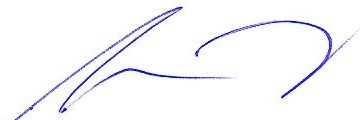 